COLLÈGE UNIVERSITAIRE FRANÇAIS DE MOSCOU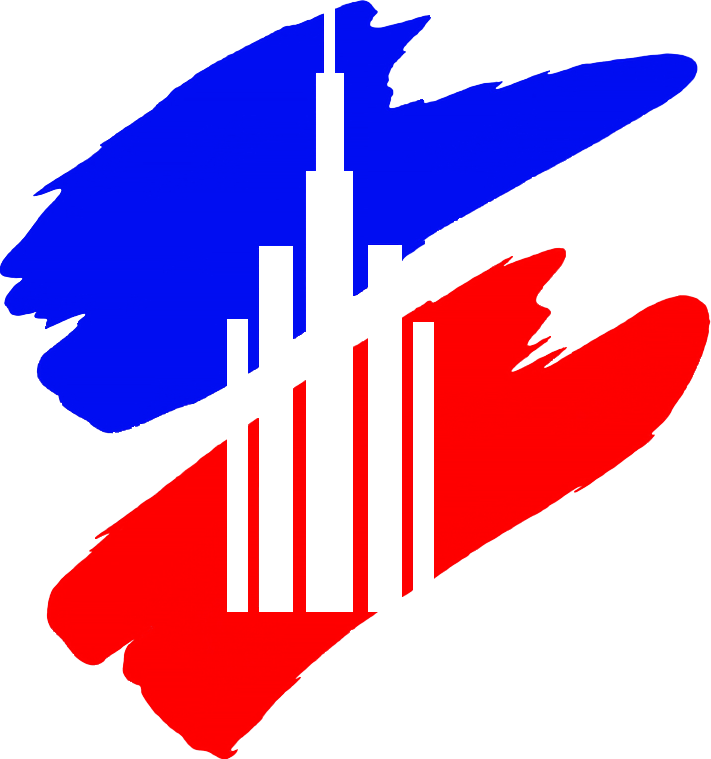 ФРАНЦУЗСКИЙ УНИВЕРСИТЕТСКИЙ КОЛЛЕДЖ МГУ имени М.В.ЛОМОНОСОВА2021-2022 учебный год, 1 семестр«Литература», франкоязычное отделение1 курс2 курс№ студ. билетаТекущий контрольИтоговый контроль21/0054131021/0055181721/001513721/0062101521/0063171621/00719821/00311415,521/00258,5921/00830021/001811921/0011151621/00900621/00201413,521/00941316,521/0095119,521/0001108,521/00078921/0243151721/01011312,521/0008131321/002914,51421/010511,51621/011214621/0113121021/0002191821/0117151421/0118161721/01198,751021/0124141521/0246191721/0126161621/01281213№ студ. билетаТекущий контрольИтоговый контроль21A/011411,51021A/0051161721A/0124151221A/010912,251221A/004418,51721A/0112131721A/000218,51821A/0003121321A/0031151721A/0025161621A/0013151821A/0029121421A/000516,751821A/0038111121A/00661217